كراسة فعاليات تعارف وتوطيد  وانتماء - ابتدائي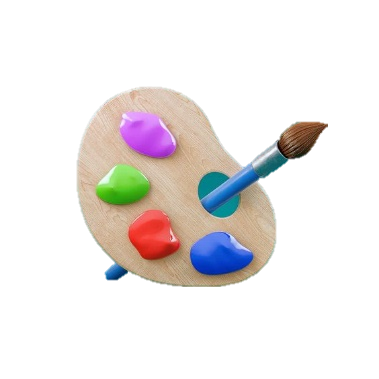 فهرس الكراسةفعالية بطاقة التعريف ...............................................2فعاليات محوسبة.......................................................6فعالية تعارف وتوطيد................................................. 8فعالية اهدافي لهذه السنة........................................... 10فعالية لمن يعود التاج.................................................. 12فعاليات توطيد علاقات وفعاليات تعارف....................... 15فعالية بيتي الاجيالي..................................................... 19فعالية شكرا لصديقي الاجيالي....................................... 24فعالية الانتماء لاجيال.................................................... 27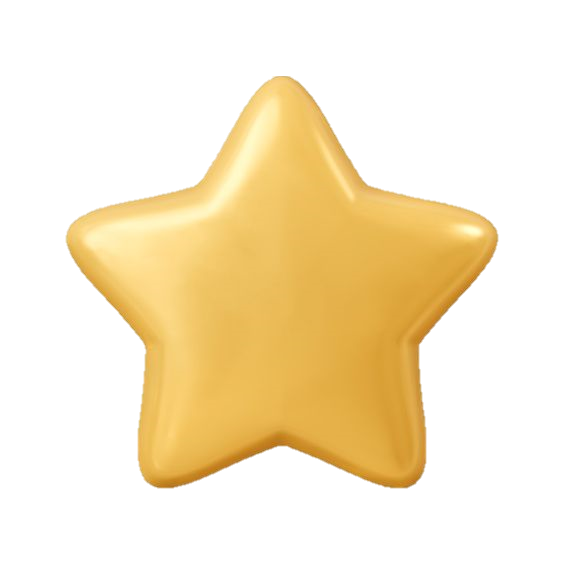 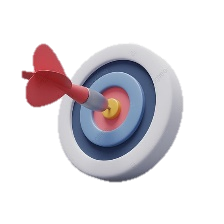 الأهداف:ان يتعرف الأفراد الأجياليون على بعضهم البعض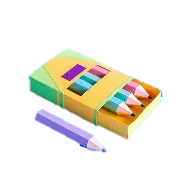 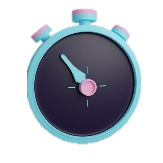 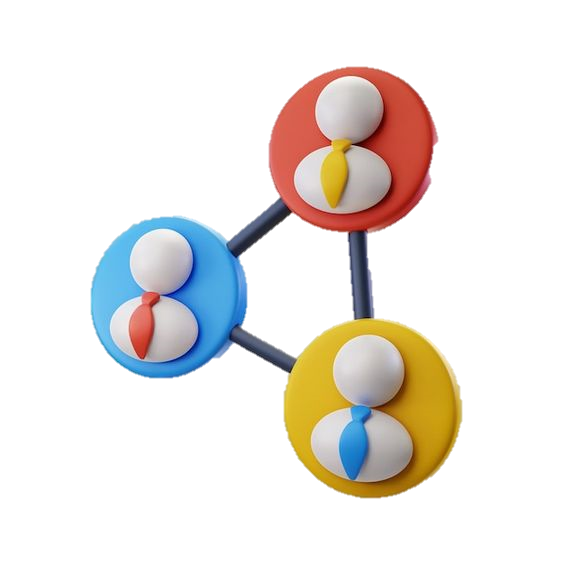 سير الفعالية :وزع ملحق 1 على افراد المجموعة , اطلب منهم ملئه خلال العشر دقائق القادمة.بعدها اطلب منهم عرض البطاقه على باقي افراد المجموعة والشرح عن محتوياتها.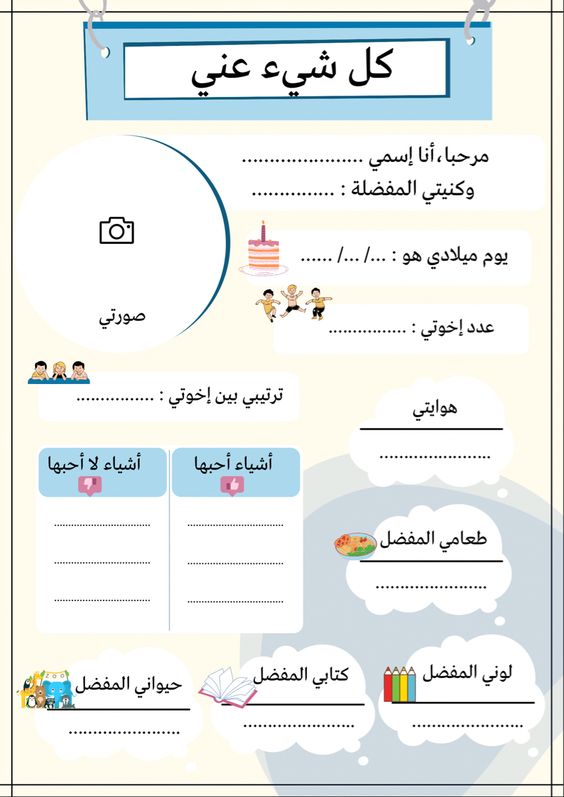 الأهداف:ان يتعرف الأفراد الأجياليون على بعضهم البعضملاحظة للمركز : في هذه الفعالية يوجد عدة خيارات لالعاب محوسبة يمكنك استخدامها كي يتعرف الافراد الاجياليين على بعضهم البعض.الفعالية الاولى: 15 دقيقةاعرض هذه اللعبه على جهاز العرض 
اختر افراد المجموعة بالترتيب وكل شخص اساله سؤال حسب البطاقات :https://wordwall.net/he/resource/9406906/%D8%AA%D8%B9%D8%A7%D8%B1%D9%81الفعالية الثانية: 15 دقيقةاعرض هذه اللعبه على جهاز العرض 
اطلب من كل فرد اختيار رقم بطاقه ثم اقرا له السؤال : https://wordwall.net/he/resource/7085228/%D8%AA%D8%B9%D8%A7%D8%B1%D9%81الفعالية الثالثة: 15 دقيقةاعرض هذه اللعبه على جهاز العرضاطلب من كل فرد اختيار رقم بطاقه ثم اقرا له السؤال :https://wordwall.net/he/resource/5714416/%D8%AA%D8%B9%D8%A7%D8%B1%D9%81الفعالية الرابعة: 15 دقيقةاعرض هذه اللعبه على جهاز العرض 
اختر افراد المجموعة بالترتيب وكل شخص اساله سؤال حسب البطاقات :https://wordwall.net/he/resource/19612319/%D9%84%D8%B9%D8%A8%D8%A9-%D8%AA%D8%B9%D8%A7%D8%B1%D9%81الأهداف:ان يتعرف الأفراد الأجياليون على بعضهم البعضالمرحلة الاولى: 20 دقيقةفعالية لعبة بازل:1.قسم المجموعة إلى مجموعات صغيرة.2.تقوم كل مجموعة برسم رسمة او شكل على بريستول حجم كبير.3.نقص البرستول كله على شكل قطع (تحويل الرسمة الى بازل).               4.ويتم تبادل هذه القطع مع باقي المجموعات ومحاولة تركيبها من جديد.المرحلة الثانية: 20 دقيقةيقف جميع الافراد في حلقة دائرية.يذكر كل فرد اسمه بصوت عال للجميع ويرمي الفرد الكرة لمشارك آخر و يناديه باسمه.تدور الكرة بين أفراد المجموعة بشكل سريع جداً.نضيف كرة ثانية وثالثه ورابعة لتسريع دوران اللعبة بين أفراد المجموعة ولزيادة حماسهم ونشاطهم.في حال وقوع الكرات على الارض تعاد اللعبه من البداية.المرحلة الثالثة: 20 دقيقةقسم المجموعة الى مجموعتين , واخبرهم اننا سنقوم بمسابقة معلومات عامة.اطلب من كل مجموعة اختيار اسم المجموعتها.بكل جولة اسال فريق منهم واذا لم يجب ينتقل السؤال للفريق الاخر. كل اجابه صحيحة تحصل على 5 نقاط, والمجموعة التي تحصل على اكبر عدد نقاط هي المجموعة الفائزة.  يمكنك كتابةالنقاط على اللوح.في الموقع ادناه الكثير من اسئلة يمكنك الاختيار من بينها :https://www.fekera.com/64750/%D8%A7%D8%B3%D8%A6%D9%84%D8%A9-%D8%B9%D8%A7%D9%85%D8%A9-%D9%84%D9%84%D8%A7%D8%B7%D9%81%D8%A7%D9%84/الأهداف:ان يتعرف الأفراد الأجياليون على بعضهم عن طريق عرض الاهداف لهذه السنةسير الفعالية :اشرحو لافراد المجموعة بكلماتكم : يشغلنا كثير التفكير في مستقبلناتعد بداية العام الدراسي أفضل وقت لوضع الخطط للعام القادم لأهداف نريد تحقيقها وأخطاء لا نريد تكرارها، وحتى يكون الطريق واضحًا وسهلًا لإتباعه في سبيل السعي لهذه الأهداف سوف ندون بملحق 1 اهدافنا ثم نعرضها لباقي المجموعة.وزع ملحق 1 ثم اعطهم 10 دقائق لملئة وبعدها اطلب من كل فرد عرض اهدافه لباقي المجموعة.             اخبرهم انه يمكنهم استشارة بعضهم البعض.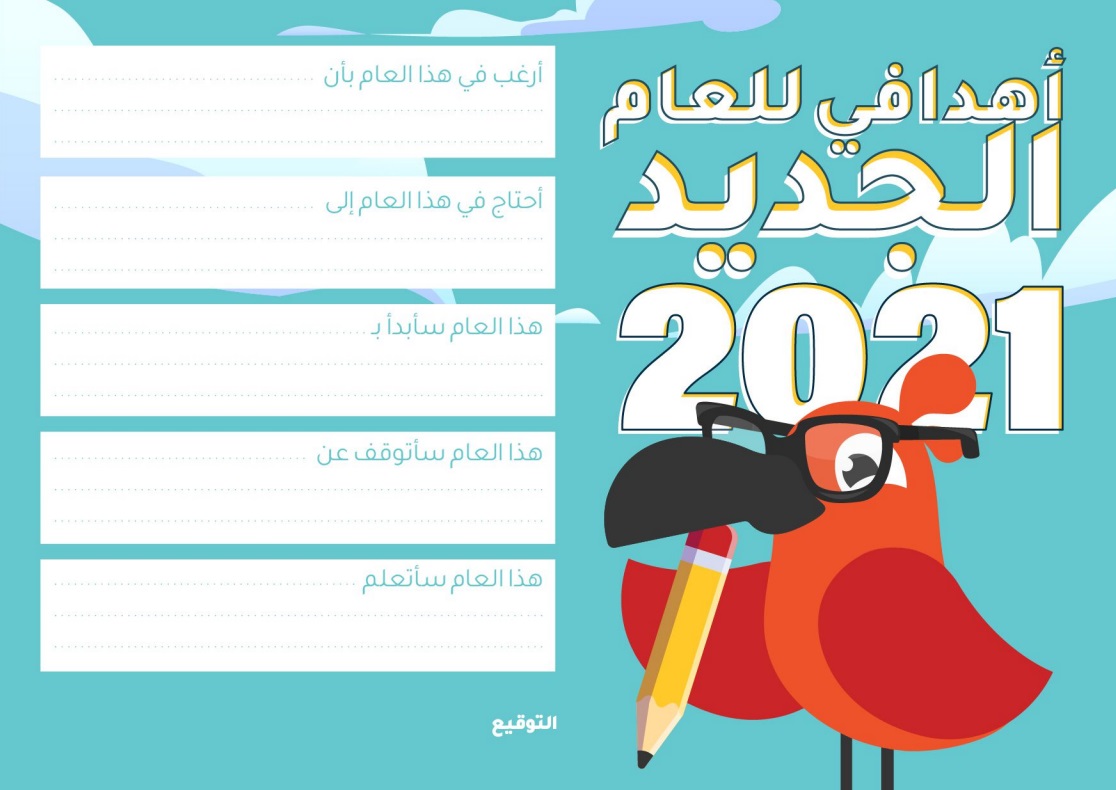 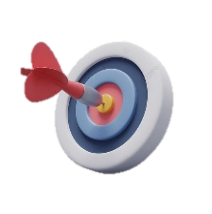 الأهداف:التعارف بين افراد المجموعة بطريقة ممتعة كسر الجمود بين افراد المجموعةالمرحلة الاولى:1 .يجلس افراد المجموعة في حلقة دائرية.2 .يوزع المرشد لكل طالب صورة التاج- ملحق 1، على كل فرد قصه وكتابة اسمه عليه من الامام، ومن ثم نقوم بتخريم الطرفين ووضع حبل من الطرفين حتى يتمكن الالفرد فيما بعد من وضعه على رأسه.3 .يوزع المرشد على الافراد المجموعة بطاقات لكتابة بعض ميزاتهم الشخصية، مثل: الهواية، لون البشرة، العيون،مكان السكن, نباتي, نسوية, لاعب كرة قدم وغير ذلك. ومن ثم يسّلم كل الفرد تاجه وبطاقة الميزات الشخصية التي كتبها مع كتابة الاسم للمرشد. 4 .يبدأ المرشد باختيار تاج لأحد الافراد عن الطاولة بشكل عشوائي، يستدعي فرد ويضع على راسه تاج دون ان يتمكن  من رؤية الاسم ثم يقرأ المرشد محتوى بطاقة المميزات الشخصية الخاصة بصاحب التاج.5 .يطلب المرشد من الافراد معرفة اسم صاحب التاج من خلال الميزات الشخصية التي ذكرها عنه. إذا تمكن من معرفته فإنه يقوم بنزع التاج وتسليمه لصاحبه، وبالتالي يتوجه صاحب التاج نحو سلة ويعطي زميله هدية (حلوى)- لانه نجح في التعرف عليه. وفي حال لم يتمكن من معرفة صاحب التاج فإنه يرجع لمكانه ضمن الحلقة الدائرية، وينتظر دور آخر.6 .في كل مرة يختار المرشد فرد معين فيتعرفوا جميعهم على بعض الميزات التي يتمتع بها كل واحد7 .اذا كان عدد افراد المجموعة زوجي يقوم المرشد بقراءة البطاقات، أما إذا كان عددهم فردي  فيختار أحد أفرادها لقراءة البطاقات، وفي النهاية يضع المرشد  التاج على رأس الفرد الذي أدار سير الفعالية, ويقرأ بطاقة ميزاته الشخصية ويقدم له هديته (لانه يكون اخر افراد المجموعة)للتلخيص: ما هو مدى صعوبة كشف هوية الشخص من خلال مييزاته الخارجية؟ اذا كان هنالك تقارب في المميزات الخارجية بيننا, اذا ما الذي يميزنا عن غيرنا واين هو الفرق؟ هل اكتشفتم  اشخاص يحملون نفس المميزات الخارجية التي لديكم؟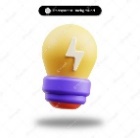 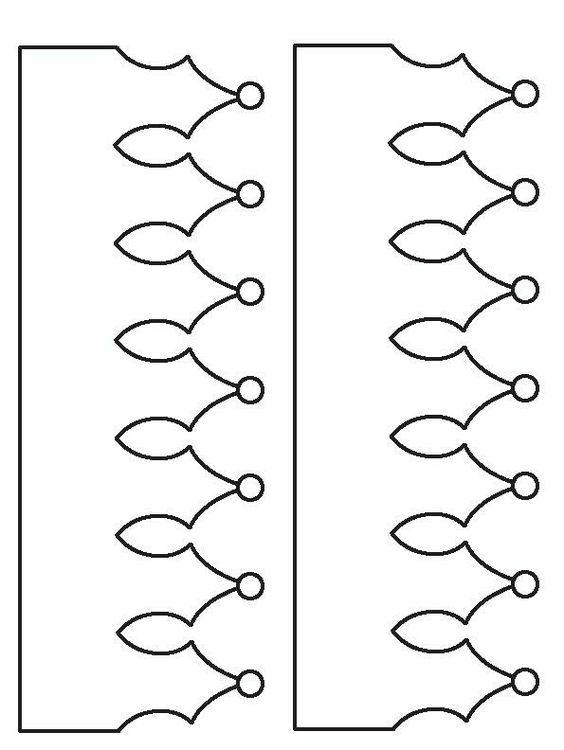 الأهداف:توطيد العلاقات بين افراد المجموعةالفعالية الاولى: من يضحك اولااطلب متطوعين اثنين وعليهم الجلوس مقابل بعضهم واخبار بعضهم البعض بنكت بدون ان يضحكو . كل واحد بدوره  قم بعمل 5 دورات اي 5 نكت لكل واحد منهم. الذي يضحك اكثر على النكت هو الخاسر.الفعالية الثانية: فعالية توطيد بين الازواجأ.	يُطلب من الطلاب أن يتخيلوا أنفسهم بعيدين  عن بيئتهم المعروفة . في هذه البيئة الجديدة  لا يعرفون أحداً ولا أحد يعرفهم . من أجل إقامة  علاقة على كل مشترك أن يرسم  شخصيته  على ورقة وأن يفصّل المركبات التالية :	-	على الرأس أحلامه المستقبلية  .	-	على القلب  أشياء يحب أو يكره أن يفعلها .	-	على الرئتين صفاته الإيجابية 	-	على الأذنين موسيقى : أنغام يحبها أو يكرهها .	-	على الفم مأكولات يكرهها وأخرى يحبها .	وغير ذلك .... مما يجولُ في خياله الواسع .ب.	أزواجًا - يعرض كل منهما للآخر رسمته ، يتحدثان فيما بينهما عن أنفسهما ويستعد كل منهما ليتحدث عن زميله أمام افراد المجموعة	جـ.	يعرض كل واحد أمام افراد المجموعة ما استوعبه عن زميله ويتيح الفرصة لزميله لأن يكمل أو يصحح أمرًا أو امورًا  معينة .الفعالية الثالثة: شبكة الاتصالاتالهدف:يعتبر هذا النشاط من النشاطات التي تستخدم لتعزيز مهارات الاتصال والتواصل بين الفريق ويهدف إلى:-	التعرف على طبيعة العلاقات المعقدة الإنسانية وأساليب التواصل.المواد اللازمة :   طبة من الصوف، ساعة لضبط الوقتمدة النشاط   : 15 دقيقة الإجراءات:1-	تحتاج في هذه الفعالية إلى طبة من الصوف. 2-	 يمسك فرد من الفريق طرف هذه الطبة ويختار هذا الفرد أحد أعضاء الفريق الآخرين من اجل إعطاءه موقع آخر من خيط الطبة قائلا: أريد آن أتواصل مع فلان، ويذكر سبب اختياره لفلان. 3-	 فلان بدوره يقوم بإعطاء طرف أخر من الخيط لفرد آخر من الفريق لكي يضمه إلى الشبكة ذاكراً سبب لهذا الفرد بالذات. 4-	 بعد أن يصبح كل الفريق جزءاً من هذه الشبكة، تتضح للمجموعة كيف أن العلاقات الإنسانية معقدة، وأيضا أن بإمكاننا الوصول لأي شخص من خلال شخص أخر يعرفه مسبقاً. 5-	تستطيع في هذه الفعالية أيضا أن تستنتج مدى قوة العلاقات في الفريق نفسه ومدى انسجامه من الداخل ( أي تمييز الأفراد الأقرب إلى بعضهم من الأفراد الآخرين ).الفعالية الرابعة: القيادة السريةالهدف:يعتبر هذا النشاط من النشاطات التي تساعد على تعزيز المهارات القيادية ويهدف إلى: * كيفية السرعة في التعرف على القائد من قبل مشارك خارج المجموعة.* التعاون بين أعضاء الفريق من أجل أخفاء شخصية القائد.* التسلية بين أعضاء الفريق.* تمثيل القضية التي أختارها الطلاب عن طريق القائد.المواد اللازمة  :  ساعة لضبط الوقتمدة الفعالية  :  15 دقيقةالإجراءات :1. الطلب من المشاركين الجلوس بشكل دائري على الأرض.2. الطلب من أحد المشاركين الخروج من الغرفة.3. يتم اختيار قائد للمجموعة.4. على القائد أن يقوم ببعض الحركات التي تقلدها باقي أفراد المجموعة مع الأخذ بعين الاعتبار التنويع في الحركات بحيث تبدل الحركة خلال وقت قصير.       5. الطلب من الشخص الذي خارج الغرفة الدخول بوسط الدائرة لمحاولة التعرف على قائد المجموعة الذي يعمل الحركات.الفعالية الخامسة: الازدواجيةالهدف:يعتبر هذا النشاط من النشاطات التي تعمل على تطوير مهارات الذاتية ويهدف إلى:- سرعة البديهة لدى المشارك.- تبادل الأدوار.- السرعة في الاندماج داخل المجموعة. - الحصول على شريك في المهارة. مدة الفعالية    15 دقيقة المواد اللازمة :  ساعة لضبط الوقتالإجراءات  1.  يقف كل زوج من المشاركين بشكل ثنائي ويبقى مشترك واحد وحيداً.2. يقف المشارك الذي لا يلعب ضمن الأزواج ويدعوا الأزواج لملامسة بعضهم البعض.مثال: القدم بالقدم أو اليد باليد.3. على كل ثنائي أن يلامسا هذين العضوين ببعضهم البعض ومن يسبق في الملامسة يبقى في اللعبة 4. ينتشر المشاركون من جديد للبحث عن شريك آخر و تستمر اللعبة هكذاالفعالية السادسة: أحجية الصور المقطعةالهدف:يعتبر هذا النشاط من النشاطات التي تستخدم لتعزيز العمل و الولاء للفريق الذي ينتمي إليه المشاركين ويهدف إلى:     - ترسيخ مفهوم برنامج الإنجاز الشعبي.  - إشراك اكبر عدد ممكن من المشاركين.  - الاعتزاز بالشعار المرسوم من كل مجموعة.   - أظهار مواهب بعض المشاركين.المواد اللازمة :  مقص، ورق مقوى، اقلام، ساعة لضبط الوقتمدة النشاط   25 دقيقةالإجراءات1.	1.تقسيم الفريق إلى مجموعات.2.	تقوم كل مجموعة برسم الشعار المتفق عليه على لوح كرتون حجم كبير.3.	قص الكرتون على شكل قطع.               4.	ويتم تبادل هذه القطع مع باقي المجموعات ومحاولة تركيبها من جديد.الفعالية السابعة: لوحة الاسمالهدف:يعتبر هذا النشاط من النشاطات التي تستخدم للتعارف و كسر الحواجز ويهدف إلى:   - التعريف بشخصية المشارك.   - زيادة الانتماء للمجموعة.   - أعطاء فرصة أكبر لكسر الجمود و الاهتمام بكل فرد مشارك و احترام آرائة.مدة النشاط   20 دقيقةالمواد اللازمة :  قلم، بطاقات،ساعة لضبط الوقت الإجراءات1. يقوم المشارك بتحضير قلم و بطاقة و يكتب عليها اسمه وما يفضله من النشاطات والأكلات والألوان والهوايات وغيرها2. يعرضها على الفريق عند كل اجتماع باعتبارها هوية تمثل شخصيته.الفعالية الثامنة : طاقية وغصن الشجرسير الفعالية : تنافس بين اثنين كل فرد يلبس الطاقية وعليهم يوضع غصن على مقدمة الطاقية ونقلها من نقطة الى اخرى من ينقل اسرع او من ينقل اكبر كمية خالل دقيقة هو الفائز الفعالية التاسعة :لعبة דג מלוחقم بطلب متطوع ليقف بجانب الشجرة واطلب من باقي افراد المجموعة الوقوف بسرب يبعد عنه عشر خطوات. اخبر المتطوع ان عليه الاستدارة نحو الشجرة وفي هذه الاثناء على الطلاب محاولة وصوله باسرع وقت ممكن بشرط انه حين يقرر الالتفات نحوهم عليهم الجمود في مكانهم بدون اي حركة , اي فرد منهم يتحرك يخرج من اللعبة.الفعالية العاشرة : من يملك الحجرتقسم المجموعة الى مجموعتين وتجلسان مقابل بعضهما البعض بسربينكل الافراد بالمجموعة يضعون ايديهم وراء ظهرهم ويمر المركز من ورائهم ويعطى حجر لأحد الافراد وعليه تمريره لفرد اخر , المجموعة الاخرى بالمقابل تنظر وتحلل وتحاول معرفة من يملك الحجر ثم يتفقون ويقولون توقفوا !! الحجر عند ....تكرر المحاوله للفرقة الثانية.الفعالية الاحدى عشر : القط والفأرقسم المجموعة لمجموعتين ذكور واناث.واطلب متطوعين من كل مجموعة , احدهم سيكون الفأر واحدهم سيكون القط. اطلب من باقي الافراد تشكيل دائرة ووضع الفأر بالداخل واطلب من القط محاولة لمس الفأر حيث ان وظيفة الدائرة هي الحفاظ عليه من القط.الفعالية الاثنى عشر :ازواج من الارقاماطلب من الافراد اختيار رقم من 1 ل 5 والتجول قريب من المرشد.في كل مره سيسمعون صفقه سيتوقفون عند اقرب فرد ويصافحونه ثم يضغطون على يده على بعدد المرات الذي اختاره ( مثلا اختار رقم 3 سيضغط اليد 3 ضغطات). كل زوج ضغط نفس الرقم يربح سيشكلون فريق ويكملون التجول مع بعضهم البعض.الفعالية الثلاثة عشر : لعبة الاختباءاطلب من متطوع من المجموعة الاختباء وباقي المجموعة باغماض عينيهم والعد جميعاً بصوت واحد حتى ال 15 , بعدها سيقومون بالبحث عنه . من يجده سيختبئ معه حتى اخر فرد بالمجموعة.الفعالية الاربعة عشر :فعالية إمسك اللوننطلب من افراد المجموعة متطوع ونطلب منه اختيار لون , على افراد المجموعة لمس هاذا اللون قبل ان يلمسهم المتطوع على الكتف . مثلا اختار اللون البني عليهم لمس شجرة او تربة او ورقة شجر ذابلة.الفعالية الخمسة عشر : ماسك الظل نطلب من افراد المجموعة متطوع ونخبره انه عليه القبض على احد افراد المجموعة عن طريق لمس ظلهم. الذي يُمسك ظله هو سيكون ماسك الظل. الفعالية السادسة عشر :مسابقة بين مجموعتين , اطلب من المجموعة خلال ال5 دقائق القادمة :-بناء هرم بشري-القفز كمجموعة من نقطة لنقطة.-بناء تمثال بشري-الوقوف بشكل دائري وامساك الايدي ومحاولة فتح الدائرة قدر المستطاع بدون الافلات.الفرقة التي تقوم بالمهمة بنجاح تعطى 10 نقاط.الفعالية السابعة عشر : انا سأذهب لرحلةعلى المرشد اختيار قانون معين , مثلا القانون كل كلمة تبدأ بحرف الباءويقول انا سأذهب لرحلة وساخذ معي بطيخ. ثم قم بطلب من الافراد قول انا سأذهب للرحلة وساخذ معي ومحاولة معرفة ما هو القانون عن طريق محاولات , فاذا قال ساخذ قلم قل له لا لن تأتي معي للرحلة واذا قال ساخذ معي برتقاله قل له نعم ستذهب للرحلة. اكمل الفعالية حتى يعرف الافراد ما هو القانون.الرياح تهب علىملك الحركاتפנטומימהحامي باردبينجوXOالأهداف:ان يشعر الأفراد الأجياليون بالانتماء لحركة شبيبة اجيالان يشعر الأفراد الأجياليون خلال وجودهم بالفعاليات كانهم ببيتهم.المرحلة الاولى: 10 دقائق اسال افراد المجموعة ؟ ماذا نعني عندما نقول كلمة بيت ؟ ما هو البيت ؟  وارسم شمس الافكار على اللوح ثم اكتب الاجوبة , بعدها قل لهم ان جميع الاجوبة صحيحة واشكر كل من شارك.اخبر الافراد بشكل مبسط ان البيت هو : هو مأوى الإنسان وأفراد أسرته وجميع من يعيشوا معه. يراه في صورة أكثر من دار يسكنها، بل المكان الذي يخلد فيه إلى الراحة في كنف من يحبونه.المرحلة الثانية: 5 دقائقاخبر الافراد الاجياليين اننا هنا بفرع اجيال ببلدة _____ نشعر كأننا في بيتنا ونكون صريحين مع المركز ونتصرف بعفوية وحب وانسجام.اطلب من الافراد اغماض اعينهم لمدة دقيقتين وتخيل البيت الكامل الذين يحلمون ان يعيشو فيه هنا في اجيال.والان سنحول الحلم لحقيقة !المرحلة الثالثة: 45 دقيقةوزع ملحق 1 على كل افراد المجموعة واعطهم المقصات والالوان واطلب منهم قص الشكل حسب الصور مثل ملحق 2.اخبرهم ان عليهم قص ومن ثم تشكيل وتلوين البيت كما يحلمون.أ رهم الصور في ملحق 2 من اجل إلهامهم.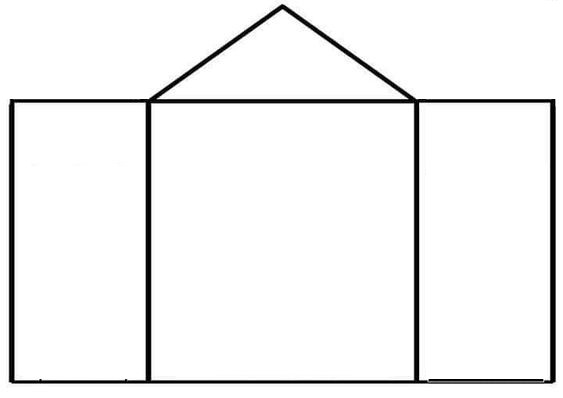 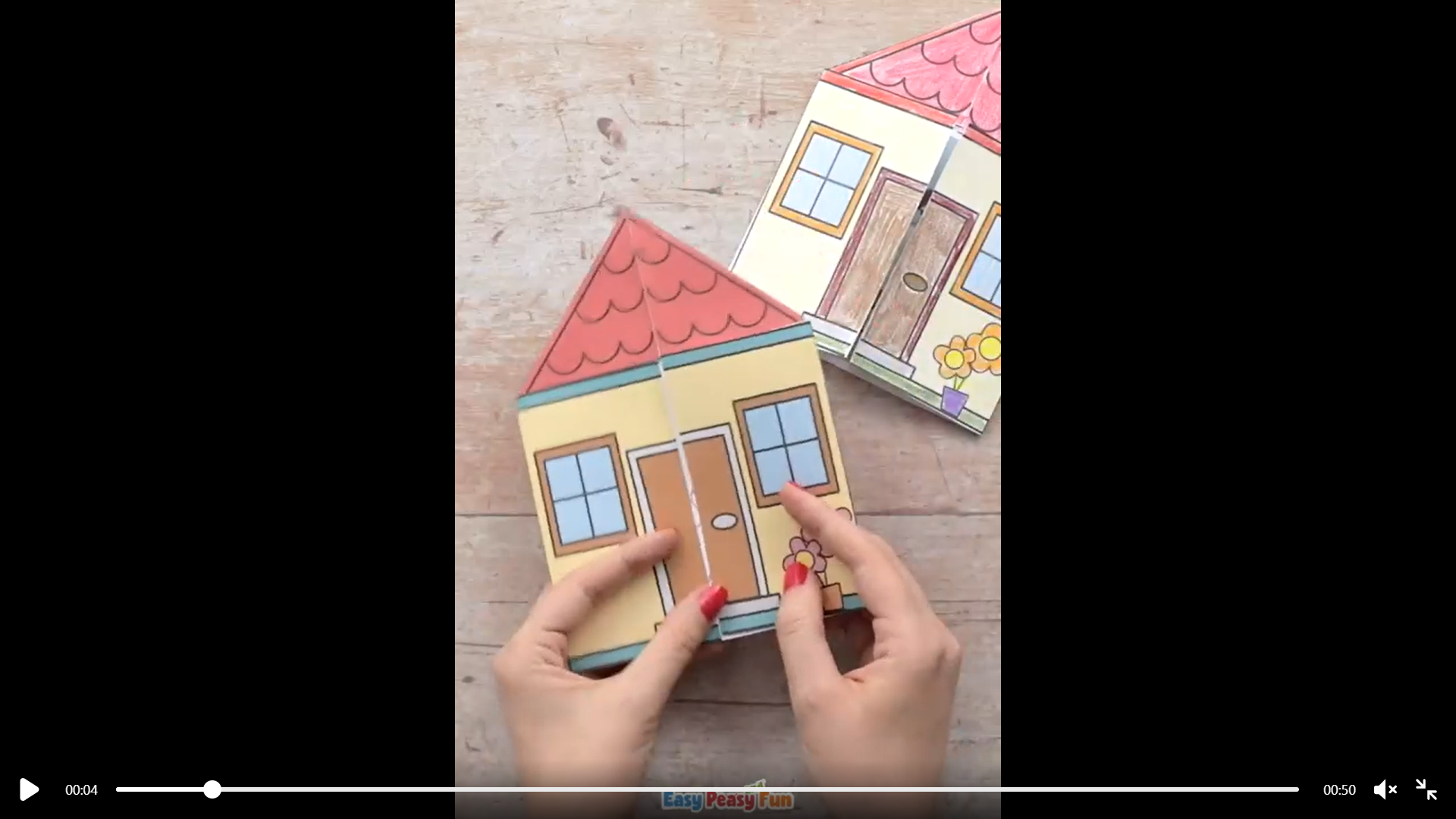 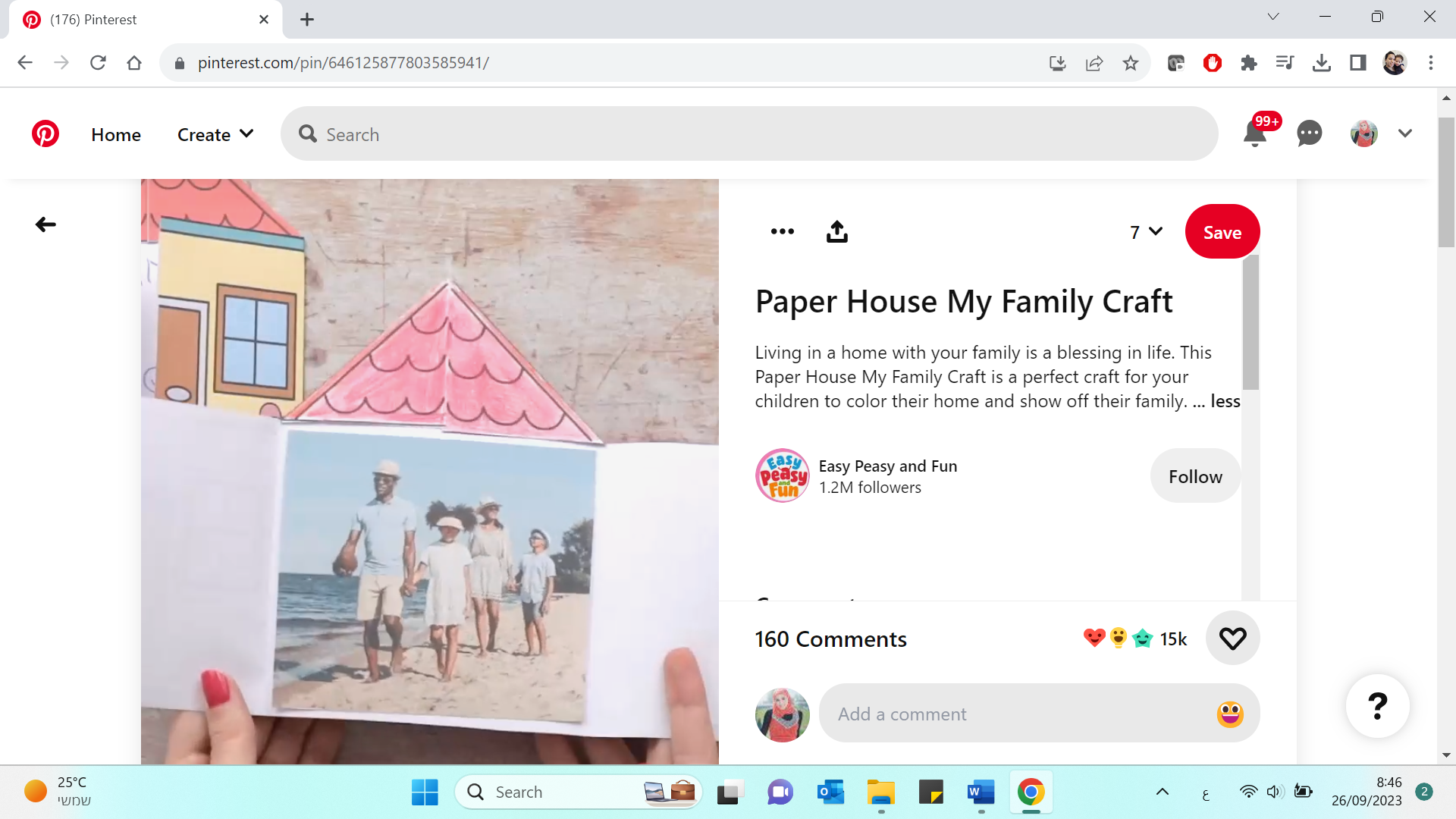 الأهداف:ان يشعر الأفراد الأجياليون بالانتماء لحركة شبيبة اجيالان يشكر الأفراد الأجياليون بعضهم البعضالمرحلة الاولى: 10 دقائقاطلب من افراد المجموعة الجلوس بشكل دائرة وقل لهم موضوع اليوم هو احجيه , ساقول جملة لكل واحد منكم ويجب عليكم ان تحزرو ما هو موضوع اليوم ,ثم اذكر اسم كل فرد منهم وقل له جملة تعزيز مثل :احسنت يا ....انت متميز يا ....انت رائع يا ....ممتاز انت يا ....انت نجمة متألقه يا ....انت بطل يا ....انا فخور فيك يا ....انت فنان يا ...ثم اسالهم ما هو موضوع اليوم ؟ حاول توجيههم للجواب والذي هو شكر الناس.قل لهم ان رسول الله صلى الله عليه وسلم يقول :  لا يشْكُرُ اللهَ من لا يشْكُرُ الناسَ.واسالهم ماذا احسستم عندما اخبرت كل واحد فيكم كم هو مميز ؟ وقل لهم انهم بدورهم سيقولون للاخرين كم هم مميزين عن طريق فعالية رائعه.المرحلة الثانية: 50 دقيقةاخبرهم اننا سنصنع مغلف ( صور توضيح موجوده بملحق 1 )  قسمهم لازواج ووزع عليهم الاوراق والاقلام والالوان والمقصات والصمغوليقومو بصنع مغلف لكل واحد منهم وليزينوه ويلونوه. بعدها فليكتبو على بطاقات كلمات تشجيع لافراد المجموعةبعد الانتهاء من تجهيز المغلف الذي فيه بطاقات تشجيع فليضعوه كل مغلفاتهم على طاوله واخلط كل المغلفات ثم اعد توزيعها على كل الافراد وتاكد انهم يأخذون مغلفات للافراد الاخرين 
اطلب منهم فتح المغلف وقراءة ما مكتوب على البطاقات واخذ المغلف معهم للبيت.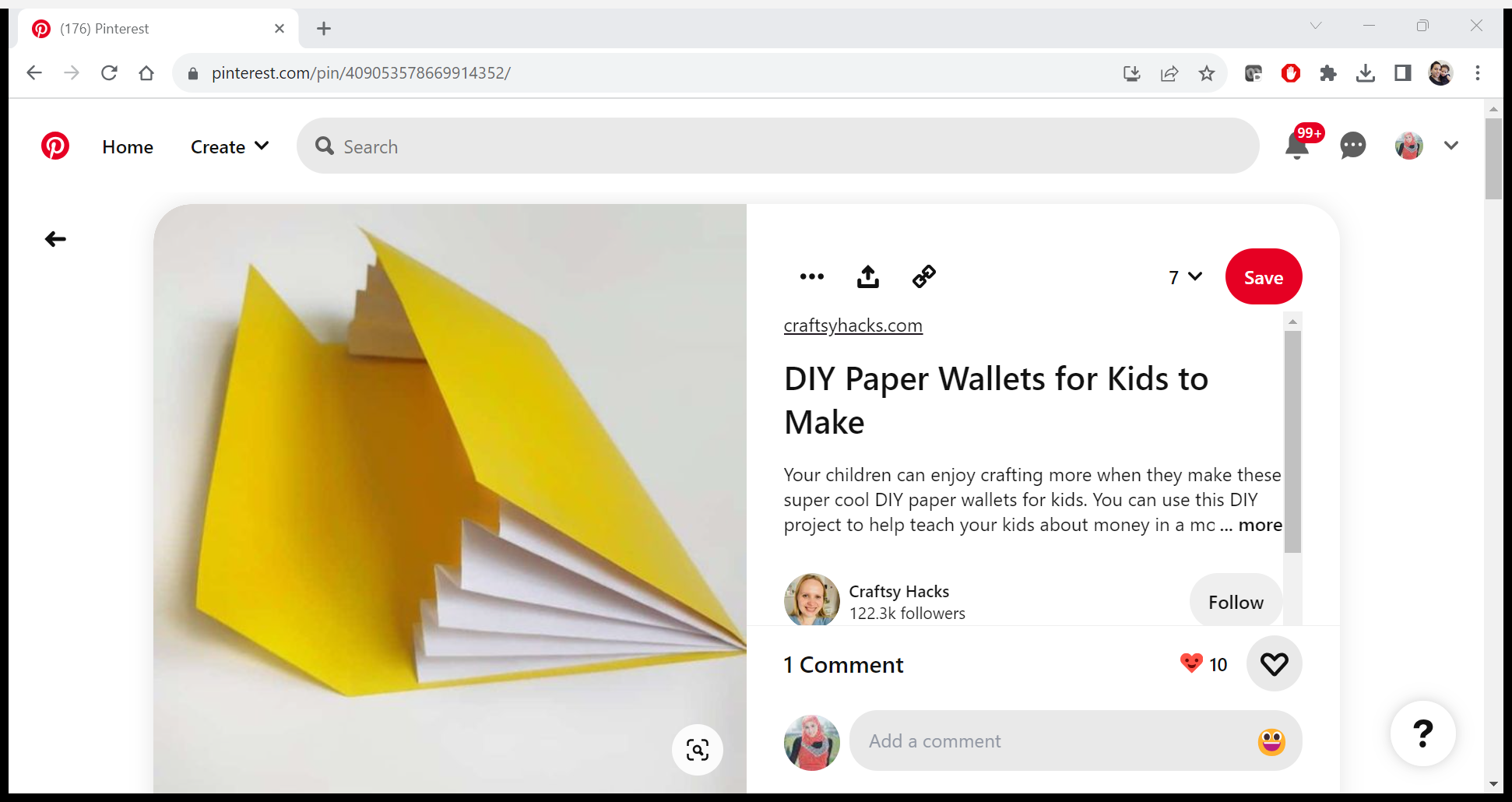 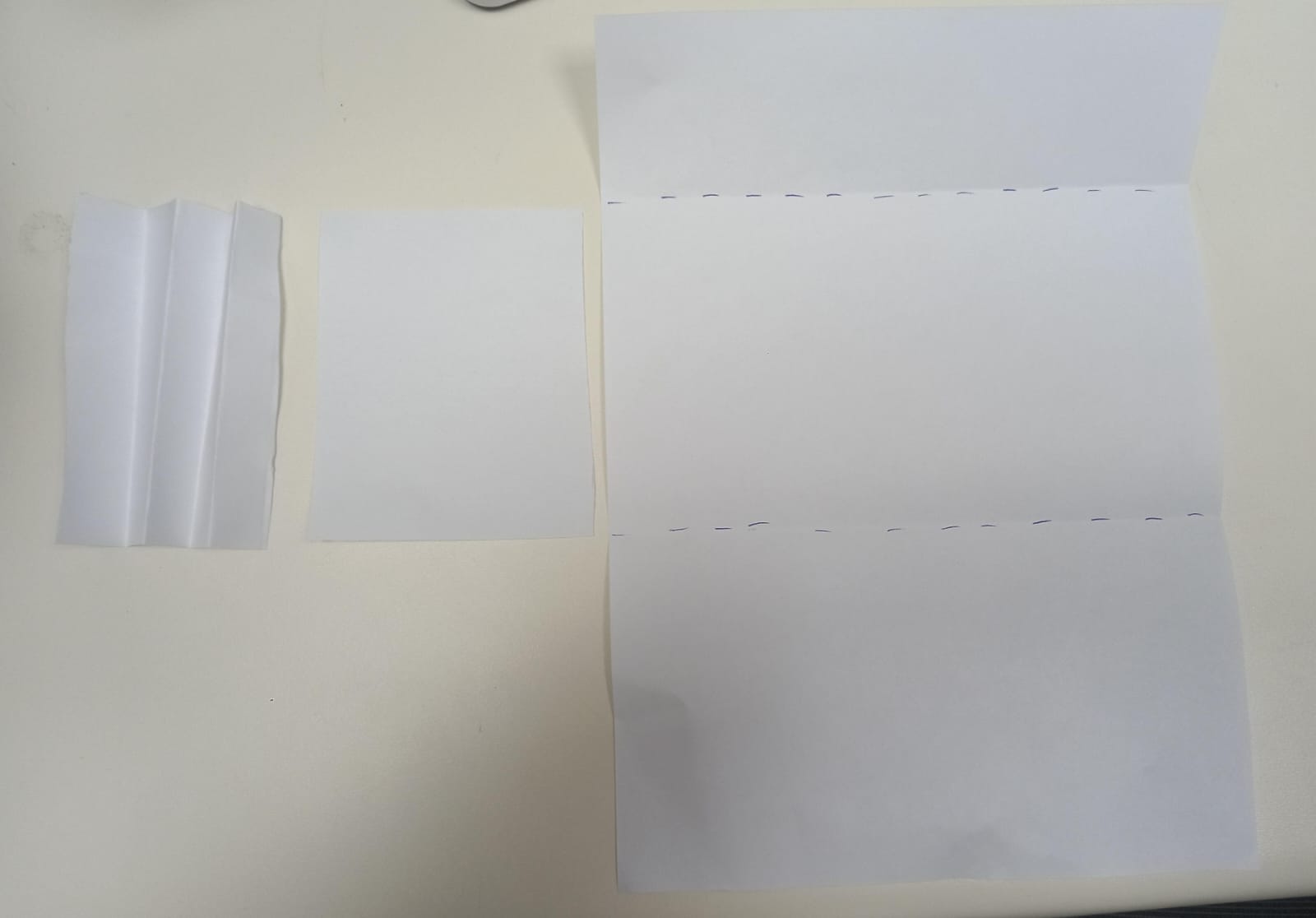 الأهداف:ان يتعرف الأفراد الأجياليون على مفهوم الانتماء العامان يشعر الأفراد الأجياليون بالانتماء لحركة شبيبة اجيال من خلال التعرف على مبادئها.المرحلة الاولى:  10 دقائقابدأ هذه الفعالية بسؤال افراد المجموعة ؟لماذا ننتمي لمجموعات ؟ ما هي حاجتنا للانتماء ؟ لماذا لا نعيش بمفردنا ؟ اخبر افراد المجموعة بشكل مبسط ان الانتماء هو مطلب لا شعوري للإنسان يشعر من خلاله بتقدير الذات في مجتمعه، وتعتبر الحاجة الى الانتماء احدى اهم الحاجات الاساسية التي يبني عليها الانسان حياته وفق تصنيف حاجات الانسان.المرحلة الثانية: 10 دقائقاسال افراد المجموعة : لمن ننتمي ؟ ما هي المجموعات التي تتواجدون فيها ؟ وجه الافراد للاجابات الصحيحة مثل : المواطنة او الديانة او العرق او الجنس او اللغة او المدرسة او العائلة او كورس معين او حركة شبيبة.اخبر افراد المجموعة بشكل مبسط ان جميع هذه الانتماءات تصقل شخصية الانسان وتقومها وتجعل منه متمكناً من انجاز الواجبات والحقوق التي يفرضها عليه انتماءه للجماعة.اشرح للافراد اننا باجيال نؤمن : بتنمية الهويات الفردية والجماعيةصقل شخصية القائد الشاب وتقويتهاترسيخ القيم الاجتماعية مثل المساواة الجندرية ونمط الحياه الديموقراطيتعزيز روح العطاء والتطوع في المجتمعاخبر الافراد بشكل مبسط اننا عندما ننتمي لمجموعة فبذلك يتمكن الفرد من اداء رسالته التي يؤمن بها عبر قيامه بدور معين يتكامل مع عدة ادوار والنتيجة استمرار الحياة وديمومتها.المرحلة الثالثة: 40 دقيقةفي هذه المرحلة سنخرج قليلاً للخارج ونحضر للصف ادوات تمكننا من كتابة اسم اجيال مثل اوراق شجر او غصون او حجار صغيرة ( اذا لم يتوفر مكان بجانبكم يمكنكم احضار ادوات فنون للفعالية).ووزع اوراق بريستول صغيرة للافراد مع ادوات فنون واطلب منهم كتابة اجيال بطريقة ابداعية ومن ثم تعليق لوحاتهم على الحيط ( او على بريستول كبير).